Jahodník obecný -  Fragaria vesca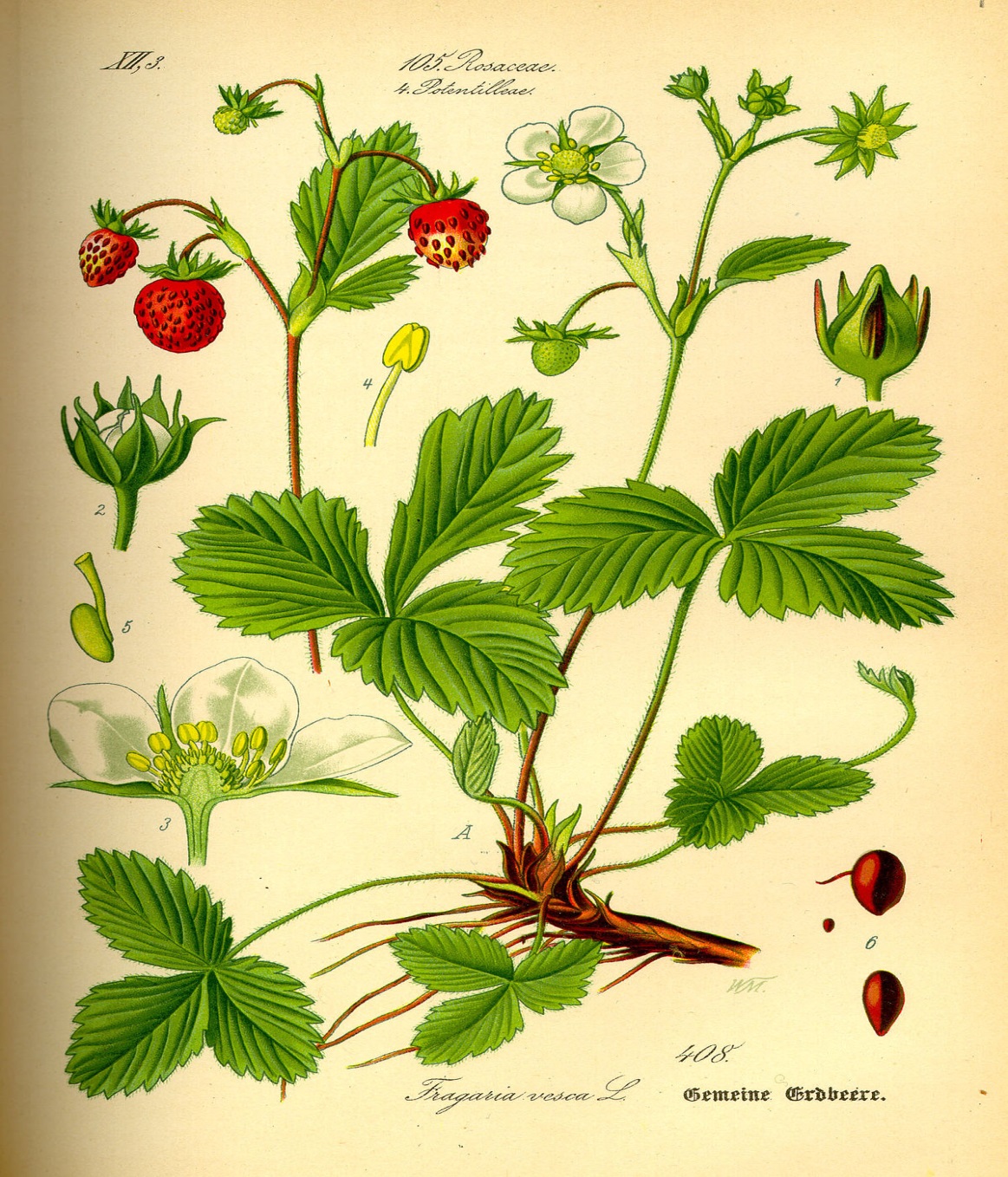 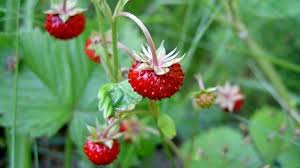 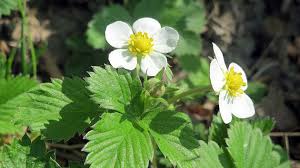 Jahodník obecný ( lesní jahoda) –vytrvalá rostlina, stanoviště – lesy, háje, paseky, louky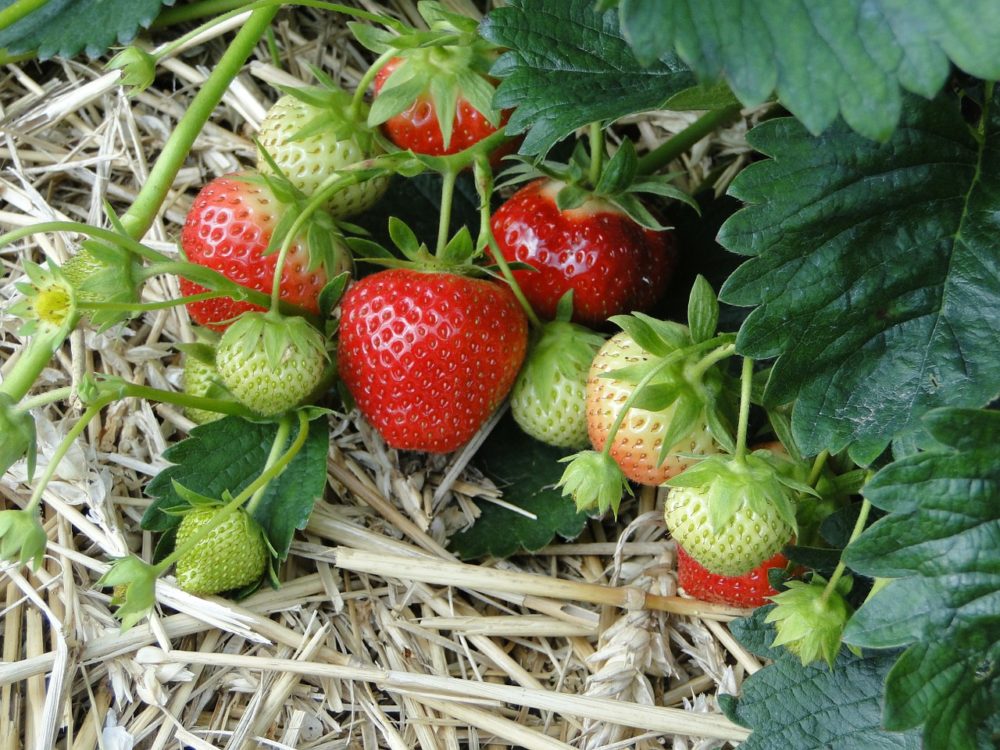 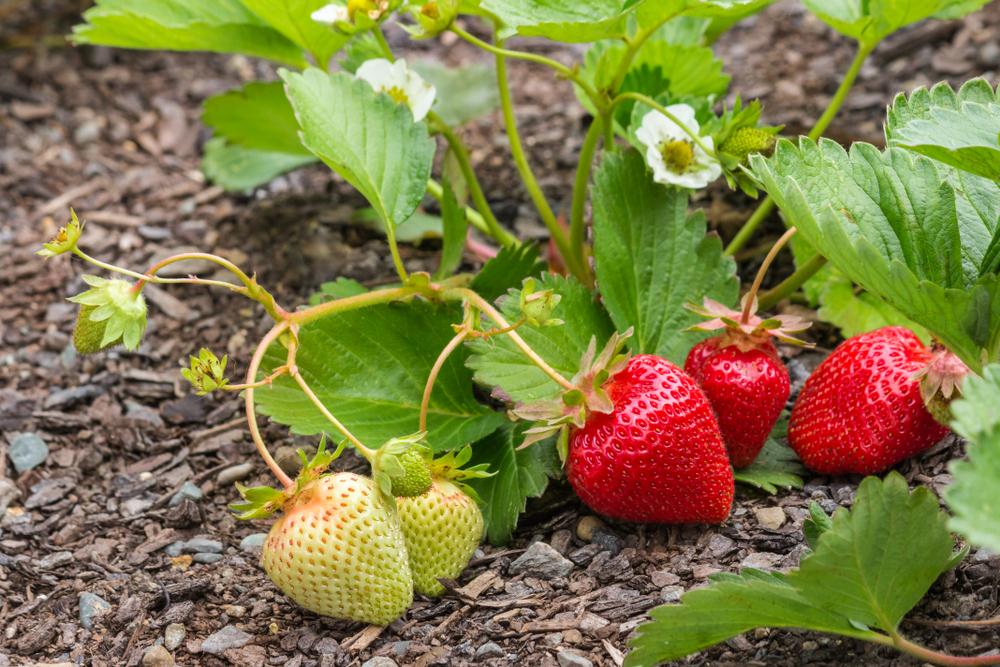 Jahodník velkoplody -  Fragaria grandifloraDruhy:a) velkoplodé                       b)měsíční1. stáleplodící  jahodníky   ( Fragaria  grandiflora )- od května - června . odrůda- Aromas, Selva2.jednouplodící - remontantní   ( úroda 1x  v roce, červen – červenec, až podzim)     dělení podle plodnosti: a) rané  ( plodí květen – červen)- odrůda: Clery                                       b)polorané ( 1 dekáda června)-odrůda: Sonáta                                       c)pozdní ( od poloviny června)-odrůda: Symphonypěstování:doba výsadby-  srpen  až září     jaro – duben    léto-  frigo sazenicefrigo sazenice= sazenice až do výsadby uskladněny  při teplotě 1 – 2 st.Cvlastní výsadba: od sebe 25 – 30 cm, dvouřádky 50 – 60 cm, chráněné srdéčko nad úroveň povrchupožadavky na prostředí:  půda- humózní, pH – mírně kyselápoloha – slunná, chráněná